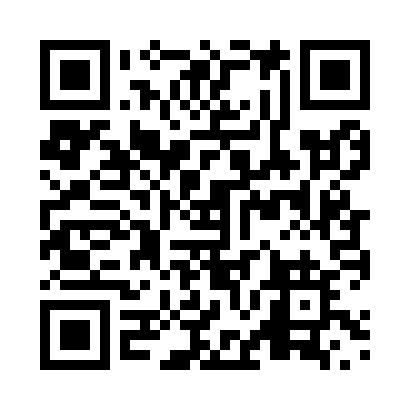 Prayer times for Bonar, Alberta, CanadaMon 1 Jul 2024 - Wed 31 Jul 2024High Latitude Method: Angle Based RulePrayer Calculation Method: Islamic Society of North AmericaAsar Calculation Method: HanafiPrayer times provided by https://www.salahtimes.comDateDayFajrSunriseDhuhrAsrMaghribIsha1Mon3:235:141:317:089:4811:402Tue3:235:151:317:079:4811:393Wed3:245:161:327:079:4711:394Thu3:245:171:327:079:4711:395Fri3:255:171:327:079:4611:396Sat3:255:181:327:079:4611:397Sun3:265:191:327:069:4511:398Mon3:265:201:327:069:4411:389Tue3:275:211:337:069:4411:3810Wed3:275:221:337:069:4311:3811Thu3:285:231:337:059:4211:3712Fri3:295:251:337:059:4111:3713Sat3:295:261:337:049:4011:3614Sun3:305:271:337:049:3911:3615Mon3:315:281:337:039:3811:3616Tue3:315:291:337:039:3711:3517Wed3:325:311:337:029:3611:3518Thu3:335:321:347:029:3511:3419Fri3:335:331:347:019:3411:3320Sat3:345:341:347:009:3211:3321Sun3:355:361:347:009:3111:3222Mon3:355:371:346:599:3011:3223Tue3:365:381:346:589:2811:3124Wed3:375:401:346:579:2711:3025Thu3:375:411:346:569:2611:2926Fri3:385:431:346:569:2411:2927Sat3:395:441:346:559:2311:2828Sun3:405:461:346:549:2111:2729Mon3:405:471:346:539:1911:2630Tue3:415:491:346:529:1811:2631Wed3:425:501:346:519:1611:25